OBLASTNÍ PŘEBOR JIŽNÍ MORAVYdospělí JehnicePořadatel:		TJ Sokol Veselý JehniceTermín:             neděle 18. ledna 2015Místo:               badmintonová hala TJ Sokol Jehnice(hala Badminton Point, dříve Yonex aréna: Blanenská 3a, Brno-JehniceHl. rozhodčí:     Řízení turnaje:  Dana SvětničkováDisciplíny:         DM, DŽ, ČM, ČŽ, SČÚčastníci:  	hráči JM oblasti, dle rozpisu 2014/2015                        Časový rozpis:    8.00-8.30 prezentace hráčů                                                                   8.45 losování                         9.00 zahájení turnajeMíče:                 vlastníHerní systém:    Soutěž se hraje vylučovacím systémem K.O. na jednu porážku. Počítání dle rozpisu soutěží pro sezónu 2014/2015. Nasazení:          dle aktuálního žebříčku sezony 2014/2015Startovné:         100,- Kč za disciplínu a hráčePostupy:             Turnaj je postupový na MČR dospělých  (dle Rozpisu soutěží pro sezónu 2014/2015)Ceny:		      Medaile pro vítěze + diplomy 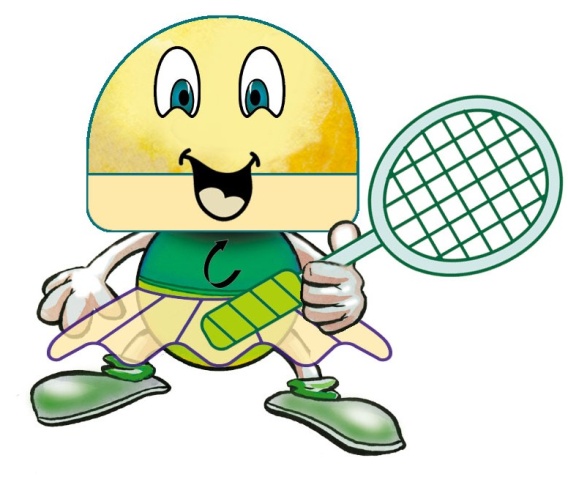 Za TJ Sokol Jehnice: Martina Bernaciková